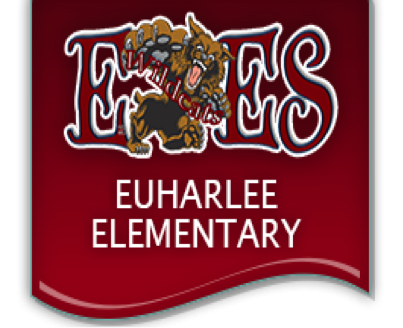 Collective CommitmentsWe are committed to collaborate within grade levels and across grade levels so that students have access to the most effective instructional strategies.We are committed to providing rigorous instruction that is data-driven in order to meet individual student needs.We are committed to creating a positive learning environment where all students feel successful.We are committed to clearly communicating high expectations for behaviors and academics with all stakeholders.